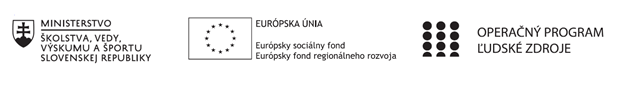 Správa o činnosti pedagogického klubu Príloha: 
Prezenčná listina zo stretnutia pedagogického klubuPrioritná osVzdelávanieŠpecifický cieľ1.1.1 Zvýšiť inkluzívnosť a rovnaký prístup ku kvalitnému vzdelávaniu a zlepšiť výsledky a kompetencie detí a žiakovPrijímateľStredná priemyselná škola stavebná a geodetická, Drieňova 35, 826 64 BratislavaNázov projektuZvýšenie kvality odborného vzdelávania a prípravy na Strednej priemyselnej škole stavebnej a geodetickejKód projektu  ITMS2014+312011Z818Názov pedagogického klubu IKT klubDátum stretnutia  pedagogického klubu24. 01. 2022Miesto stretnutia  pedagogického klubuSídlo školy + MS TEAMSMeno koordinátora pedagogického klubuIng. Zita KósováOdkaz na webové sídlo zverejnenej správyhttps://stav-geo.edupage.org/Manažérske zhrnutie:Kľúčové slová:Poster, AutoCAD, REVIT, SKICÁR, ZONER CALLISTO, LUMION, VELUX a YTONG, prezentácia, 2D, 3D, vizualizácia, Hlavné body, témy stretnutia, zhrnutie priebehu stretnutia:Na stretnutí klubu sme naviazali na tému z minulého stretnutia. Podrobne sme popísali požiadavky na tvorbu posteru z obsahového a grafického hľadiska, ktoré sa vyžaduje pri účasti v celoslovenských  súťažiach VELUX a YTONG. Sú to súťaže zamerané na žiakov stredných odborných škôl.Celoslovenská súťaž VELUX je predovšetkým zameraná na dispozičné riešenie rodinných domov a použitie výrobkov VELUX. Výstupom je grafický poster. Poster na túto súťaž robia žiaci v programe AutoCAD v modelovom alebo výkresovom priestore. Veľkosť posteru je cca A1 (594 mm x 840 mm). Poster musí obsahovať pôdorysy nadzemných podlaží a rez objektom v mierke 1:100 a vizualizácie 3D. Najväčší problém pri tvorbe posteru je tvorba vizualizácií, ktoré môžeme vytvoriť v programe REVIT. Ale na lepšie a podrobnejšie zobrazenie 3D objektu je dobre pracovať v samostatnej aplikácii. Licenciu na takúto aplikáciu škola nemá zakúpenú. Dôvodom sú predovšetkým finančné prostriedky. Licencie pre školy nie je dostupná zadarmo, ale za pomerne vysoké ceny. Okrem toho nie je ani priestor v Školskom učebnom pláne podrobne sa venovať výuke takejto aplikácie, len v rámci výuky aplikácie REVIT.Celoslovenská súťaž YTONG je zameraná na technické riešenie objektov, ktoré sú navrhnuté z materiálu YTONG. Poster je možné vypracovať v programe AutoCAD ale aj REVIT. Na túto súťaž je potrebné vytvoriť až 2 postery. Obsahom sú pôdorysy a rezy objektom a detaily technického riešenia. Tvorba týchto posterov je náročnejšia na odborné vedomosti a počítačové zručnosti.Pri obidvoch súťažiach sa koná aj školské kolo, kde sa postery tlačili na veľkoformátových tlačiarňach. Žiaci následne svoj poster pred komisiou predstavili. Závery a odporúčania:Zo zvyšujúcim sa počtom súťažiacich žiakov ako ak ich účastí na takýchto súťažiach sa žiakom zlepšujú odborné vedomosti a počítačové zručnosti. Získavajú náskok pred spolužiakmi. Boli by dobré vymedziť v Školskom vzdelávacom pláne priestor na výuku vizualizačnej aplikácie. Prítomní sa zhodli na odporúčaní vedeniu školy aby zakúpila licencie vizualizačnej aplikácie. Naučiť sa vytvoriť poster v grafickej aplikácii a vytvoriť krásne vizualizácie pomôže našim žiakom uplatniť sa na trhu práce.Vypracoval (meno, priezvisko)Ing. Zita KósováDátum24.01.2022PodpisSchválil (meno, priezvisko)Ing. arch. Darina SojákováDátumPodpis